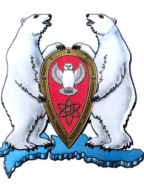 АДМИНИСТРАЦИЯ МУНИЦИПАЛЬНОГО ОБРАЗОВАНИЯ  ГОРОДСКОЙ ОКРУГ «НОВАЯ ЗЕМЛЯ»РАСПОРЯЖЕНИЕ«30» ноября 2021 г. № 185рп. Белушья ГубаО подведении итогов творческого конкурса «В стране сказок Джанни Родари»В соответствии со Стратегией социально-экономического развития МО ГО «Новая Земля» на 2021-2023 г.г., утвержденной решением Совета депутатов МО ГО «Новая Земля» от 24.11.2020 № 163, ведомственной целевой программой МО ГО «Новая Земля» «Дети Новой Земли» на 2021 год, утвержденной распоряжением администрации МО ГО «Новая Земля» от 29.12.2020 № 199 и в связи с проведением творческого конкурса «В стране сказок Джанни Родари», р а с п о р я ж а ю с ь:    	1. По результатам проведения творческого конкурса «В стране сказок Джанни Родари», объявить победителями, наградить грамотами и вручить памятные призы:   	В номинации «Рисунки»:	За I место:	- Цибикову Тимуру – пазл 500 элементов «Леопард на траве».	За II место:      	- Юхтанову Степану – заготовки для творчества. Роспись по дереву;	- Киреевой Варваре – заготовки для творчества. Роспись по дереву.За III место:	- Власовой Юлии – школа талантов. Набор для творчества «Магниты из гипса кексики»;	- Сизовой Инессе - школа талантов. Набор для творчества «Магниты из гипса кексики».В номинации «Поделки»:За I место:- Максименко Дарье – набор для творчества «Аппликация пайетками. Павлин».2. Участникам конкурса вручить именные сертификаты и печенье Twingo в количестве 17 (семнадцать) штук.3. Настоящее распоряжение разместить на официальном сайте МО ГО «Новая Земля».	           4. Контроль за исполнением настоящего распоряжения возложить на ведущего специалиста отдела организационной, кадровой и социальной работы Митеневу Е.С.Глава муниципального образования                                                           Ж.К. МусинУТВЕРЖДАЮ:Глава муниципального образования городской округ «Новая Земля»            Ж.К. Мусин  «30» ноября 2021 г.ВЕДОМОСТЬВыдачи подарков по распоряжению администрации МО ГО «Новая Земля»от 30 ноября 2021 г. № 185 «О подведении итогов творческого конкурса «В стране сказок Джанни Родари»Ответственный: ведущий специалист ООКиСР _________________ Е.С. МитеневаНаименованиеКоличествоПазл 500 элементов «Леопард на траве»01Заготовки для творчества. Роспись по дереву02Школа талантов. Набор для творчества «Магниты из гипса кексики»02Набор для творчества «Аппликация пайетками. Павлин».01Печенье Twingo17